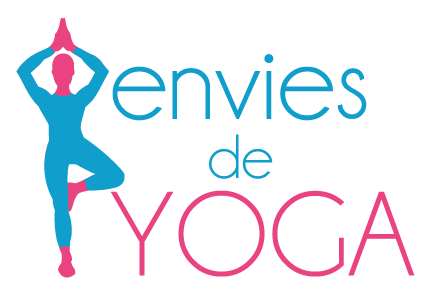 Inscription en ligne sur : www.envies-de-yoga.comParticipation financière : 20 €D’autres ateliers et stages pourront être proposés dans le courant de l’année. Date ThèmeProfesseurProfesseur9 octobre 2022– 10h/12h30Atelier Yoga Yin des saisonsMarie-France4 décembre 2022 – 10h/12h30Atelier Yoga Yin des saisonsMarie-France5 mars 2023 – 10h/12h30Atelier Yoga Yin des saisonsMarie-France4 juin 2023  – 10h/12h30Atelier Yoga Yin des saisonsMarie-France